全国SO2、NOX、PM2.5、Hg污染控制技术研讨会回执表单位名称及地址邮 编邮 编邮 编联系人/手机E-mail/传真E-mail/传真E-mail/传真参会代表姓名性别部门职务手机手机手机手机邮箱邮箱会刊广告页预定：（单位RMB）□内封面:15000元 □封底:10000元 □封二:8000元□封三:5000元 □彩色内页:2000元会刊广告页预定：（单位RMB）□内封面:15000元 □封底:10000元 □封二:8000元□封三:5000元 □彩色内页:2000元会刊广告页预定：（单位RMB）□内封面:15000元 □封底:10000元 □封二:8000元□封三:5000元 □彩色内页:2000元会刊广告页预定：（单位RMB）□内封面:15000元 □封底:10000元 □封二:8000元□封三:5000元 □彩色内页:2000元会刊广告页预定：（单位RMB）□内封面:15000元 □封底:10000元 □封二:8000元□封三:5000元 □彩色内页:2000元会刊广告页预定：（单位RMB）□内封面:15000元 □封底:10000元 □封二:8000元□封三:5000元 □彩色内页:2000元会刊广告页预定：（单位RMB）□内封面:15000元 □封底:10000元 □封二:8000元□封三:5000元 □彩色内页:2000元会刊广告页预定：（单位RMB）□内封面:15000元 □封底:10000元 □封二:8000元□封三:5000元 □彩色内页:2000元会刊广告页预定：（单位RMB）□内封面:15000元 □封底:10000元 □封二:8000元□封三:5000元 □彩色内页:2000元会刊广告页预定：（单位RMB）□内封面:15000元 □封底:10000元 □封二:8000元□封三:5000元 □彩色内页:2000元企业发言30-45分钟：（单位RMB）技术发言15000元/位30-45分钟□ 限定4家企业企业推广发言30000元/位30-45分钟□限定4家企业企业发言30-45分钟：（单位RMB）技术发言15000元/位30-45分钟□ 限定4家企业企业推广发言30000元/位30-45分钟□限定4家企业企业发言30-45分钟：（单位RMB）技术发言15000元/位30-45分钟□ 限定4家企业企业推广发言30000元/位30-45分钟□限定4家企业企业发言30-45分钟：（单位RMB）技术发言15000元/位30-45分钟□ 限定4家企业企业推广发言30000元/位30-45分钟□限定4家企业企业发言30-45分钟：（单位RMB）技术发言15000元/位30-45分钟□ 限定4家企业企业推广发言30000元/位30-45分钟□限定4家企业企业发言30-45分钟：（单位RMB）技术发言15000元/位30-45分钟□ 限定4家企业企业推广发言30000元/位30-45分钟□限定4家企业企业发言30-45分钟：（单位RMB）技术发言15000元/位30-45分钟□ 限定4家企业企业推广发言30000元/位30-45分钟□限定4家企业企业发言30-45分钟：（单位RMB）技术发言15000元/位30-45分钟□ 限定4家企业企业推广发言30000元/位30-45分钟□限定4家企业企业发言30-45分钟：（单位RMB）技术发言15000元/位30-45分钟□ 限定4家企业企业推广发言30000元/位30-45分钟□限定4家企业企业发言30-45分钟：（单位RMB）技术发言15000元/位30-45分钟□ 限定4家企业企业推广发言30000元/位30-45分钟□限定4家企业费用合计：     万     仟     佰     拾    元整          小写：        元费用合计：     万     仟     佰     拾    元整          小写：        元费用合计：     万     仟     佰     拾    元整          小写：        元费用合计：     万     仟     佰     拾    元整          小写：        元费用合计：     万     仟     佰     拾    元整          小写：        元费用合计：     万     仟     佰     拾    元整          小写：        元费用合计：     万     仟     佰     拾    元整          小写：        元费用合计：     万     仟     佰     拾    元整          小写：        元费用合计：     万     仟     佰     拾    元整          小写：        元费用合计：     万     仟     佰     拾    元整          小写：        元本回执表复印、传真有效，确认参会后请详细填写传真／E-mail至我会，于报名5个工作日内将相关费用汇至指定帐户并及时回传汇款凭证。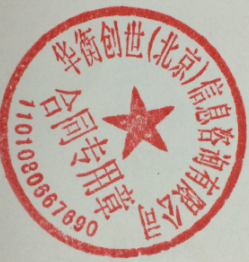 户 名：华衡创世（北京）信息咨询有限公司
开户行：中国工商银行北京西四环支行（永定路支行）
账 号：0200 2077 0920 0046 670 汇款请注明：会务费□   培训费□  会议费□本回执表复印、传真有效，确认参会后请详细填写传真／E-mail至我会，于报名5个工作日内将相关费用汇至指定帐户并及时回传汇款凭证。户 名：华衡创世（北京）信息咨询有限公司
开户行：中国工商银行北京西四环支行（永定路支行）
账 号：0200 2077 0920 0046 670 汇款请注明：会务费□   培训费□  会议费□本回执表复印、传真有效，确认参会后请详细填写传真／E-mail至我会，于报名5个工作日内将相关费用汇至指定帐户并及时回传汇款凭证。户 名：华衡创世（北京）信息咨询有限公司
开户行：中国工商银行北京西四环支行（永定路支行）
账 号：0200 2077 0920 0046 670 汇款请注明：会务费□   培训费□  会议费□本回执表复印、传真有效，确认参会后请详细填写传真／E-mail至我会，于报名5个工作日内将相关费用汇至指定帐户并及时回传汇款凭证。户 名：华衡创世（北京）信息咨询有限公司
开户行：中国工商银行北京西四环支行（永定路支行）
账 号：0200 2077 0920 0046 670 汇款请注明：会务费□   培训费□  会议费□本回执表复印、传真有效，确认参会后请详细填写传真／E-mail至我会，于报名5个工作日内将相关费用汇至指定帐户并及时回传汇款凭证。户 名：华衡创世（北京）信息咨询有限公司
开户行：中国工商银行北京西四环支行（永定路支行）
账 号：0200 2077 0920 0046 670 汇款请注明：会务费□   培训费□  会议费□本回执表复印、传真有效，确认参会后请详细填写传真／E-mail至我会，于报名5个工作日内将相关费用汇至指定帐户并及时回传汇款凭证。户 名：华衡创世（北京）信息咨询有限公司
开户行：中国工商银行北京西四环支行（永定路支行）
账 号：0200 2077 0920 0046 670 汇款请注明：会务费□   培训费□  会议费□本回执表复印、传真有效，确认参会后请详细填写传真／E-mail至我会，于报名5个工作日内将相关费用汇至指定帐户并及时回传汇款凭证。户 名：华衡创世（北京）信息咨询有限公司
开户行：中国工商银行北京西四环支行（永定路支行）
账 号：0200 2077 0920 0046 670 汇款请注明：会务费□   培训费□  会议费□本回执表复印、传真有效，确认参会后请详细填写传真／E-mail至我会，于报名5个工作日内将相关费用汇至指定帐户并及时回传汇款凭证。户 名：华衡创世（北京）信息咨询有限公司
开户行：中国工商银行北京西四环支行（永定路支行）
账 号：0200 2077 0920 0046 670 汇款请注明：会务费□   培训费□  会议费□本回执表复印、传真有效，确认参会后请详细填写传真／E-mail至我会，于报名5个工作日内将相关费用汇至指定帐户并及时回传汇款凭证。户 名：华衡创世（北京）信息咨询有限公司
开户行：中国工商银行北京西四环支行（永定路支行）
账 号：0200 2077 0920 0046 670 汇款请注明：会务费□   培训费□  会议费□本回执表复印、传真有效，确认参会后请详细填写传真／E-mail至我会，于报名5个工作日内将相关费用汇至指定帐户并及时回传汇款凭证。户 名：华衡创世（北京）信息咨询有限公司
开户行：中国工商银行北京西四环支行（永定路支行）
账 号：0200 2077 0920 0046 670 汇款请注明：会务费□   培训费□  会议费□住宿要求:     标间(   间)           单间(  间)         自行安排(   )      2016年8月     日入住8月     日离店住宿要求:     标间(   间)           单间(  间)         自行安排(   )      2016年8月     日入住8月     日离店住宿要求:     标间(   间)           单间(  间)         自行安排(   )      2016年8月     日入住8月     日离店住宿要求:     标间(   间)           单间(  间)         自行安排(   )      2016年8月     日入住8月     日离店住宿要求:     标间(   间)           单间(  间)         自行安排(   )      2016年8月     日入住8月     日离店住宿要求:     标间(   间)           单间(  间)         自行安排(   )      2016年8月     日入住8月     日离店住宿要求:     标间(   间)           单间(  间)         自行安排(   )      2016年8月     日入住8月     日离店住宿要求:     标间(   间)           单间(  间)         自行安排(   )      2016年8月     日入住8月     日离店住宿要求:     标间(   间)           单间(  间)         自行安排(   )      2016年8月     日入住8月     日离店住宿要求:     标间(   间)           单间(  间)         自行安排(   )      2016年8月     日入住8月     日离店会务组:  闫宝强18911230036电  话：010-58161889 传  真：010-58161890 80115555转778710邮  箱：ccepc2016@sina.com会务组:  闫宝强18911230036电  话：010-58161889 传  真：010-58161890 80115555转778710邮  箱：ccepc2016@sina.com会务组:  闫宝强18911230036电  话：010-58161889 传  真：010-58161890 80115555转778710邮  箱：ccepc2016@sina.com会务组:  闫宝强18911230036电  话：010-58161889 传  真：010-58161890 80115555转778710邮  箱：ccepc2016@sina.com会务组:  闫宝强18911230036电  话：010-58161889 传  真：010-58161890 80115555转778710邮  箱：ccepc2016@sina.com二○    年   月   日二○    年   月   日二○    年   月   日二○    年   月   日二○    年   月   日